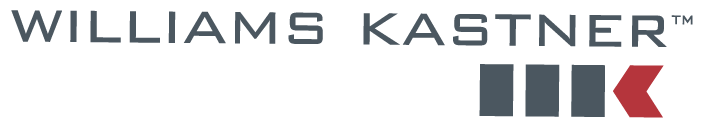 November 30, 2016	29208.0101Steven KingExecutive Director and SecretaryWashington Utilities and Transportation CommissionPO Box 47250
1300 S. Evergreen Park Dr. SW
Olympia, WA 98504-7250Attn: Administrative Law Judge Rayne PearsonRe:	Shuttle Express, Inc., v. Speedishuttle Washington, LLC; TC-143691 & TC-160516; Speedishuttle's Update Report of Discovery DisputeDear Mr. King:Enclosed please find the original and one copy of Speedishuttle’s Report and Update of Discovery Dispute in Advance of the December 2, 2016 Hearing/Conference in the above matter.  It is our further understanding that this is to be the only written submission permitted prior to the conference.Yours truly,WILLIAMS, KASTNER & GIBBS PLLCDavid W. Wiley